ПРОЕКТ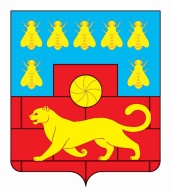 Администрация Мясниковского районаПОСТАНОВЛЕНИЕОб утверждении перечня приоритетных и социально значимых рынков для содействия развитию конкуренции в Мясниковском районеВ целях реализации распоряжения Правительства Российской Федерации от 05.09.2015№ 1738-р, распоряжения Губернатора Ростовской области от 04.05.2016 № 156 «О внедрении на территории Ростовской области стандарта развития конкуренции в субъектах Российской Федерации» Администрация Мясниковского районапостановляет:Утвердить Перечень приоритетных и социально значимых рынков для содействия развитию конкуренции в Мясниковском районе согласно приложению.Постановление вступает в силу со дня принятия и подлежит  официальному опубликованию.Контроль за выполнением постановления возложить на заместителя главы Администрации Мясниковского района В.Х. Хатламаджиян.Глава АдминистрацииМясниковского района                                                              В.С.КилафянПроект подготовлен отделом экономического развития Администрации Мясниковского районаПриложение к постановлению Администрации Мясниковского района от ___________ г. №___ПЕРЕЧЕНЬприоритетных и социально значимых рынков для содействия развитию конкуренции в Мясниковском районеПриоритетными и социально значимыми рынками для содействия развитию конкуренции в Мясниковском районе являются:1. Рынок услуг дошкольного образования.2. Рынок услуг детского отдыха и оздоровления.3. Рынок услуг дополнительного образования детей.4. Рынок услуг психолого-педагогического сопровождения детей
с ограниченными возможностями здоровья.5. Рынок услуг в сфере культуры.6. Рынок услуг жилищно-коммунального хозяйства.7. Розничная торговля.8. Рынок услуг перевозок пассажиров наземным транспортом.9. Рынок услуг связи.    10. Рынок животноводства.11. Рынок жилищного строительства.12. Рынок промышленного производства.13. Рынок медицинских услуг.14. Рынок услуг в сфере туризма.15. Рынок бытовых услуг населению._____________ № ___ с.Чалтырь          дата